召回案件总结 - 澳大利亚（最后更新日期： 2021年7月31日）日期 产品 类别 危险 图片 2021年7月4日Clinell消毒湿巾家居用品健康风险危险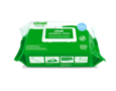 2021年7月4日汤勺食品接触材料窒息危险和受伤危险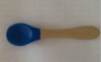 2021年7月4日Merits轮椅代步车家用电器 受伤危险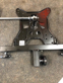 2021年7月4日Hydralyte草莓奇异果泡腾片（20片）药品受伤危险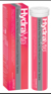 2021年7月4日Loft双层床家具受伤危险和勒颈危险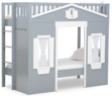 2021年7月5日Plum硅胶安抚奶嘴玩具和儿童用品窒息危险和受伤危险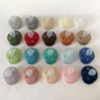 2021年7月5日HEROISK和TALRIKA碗、盘、马克杯食品接触材料烧伤危险、烫伤危险和受伤危险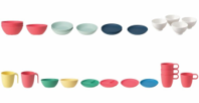 2021年7月5日带硅胶珠环的木制拨浪鼓玩具玩具和儿童用品窒息危险和受伤危险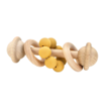 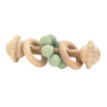 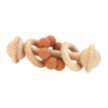 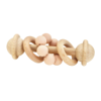 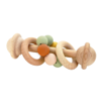 2021年7月6日Barbie (TM)有机连体服2码面料/纺织品/服装/家用纺织品火灾危险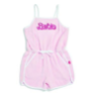 2021年7月7日Tropic Comfort上衣、Capilene Cool Daily上衣、Capilene Cool Daily防晒口罩面料/纺织品/服装/家用纺织品受伤危险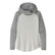 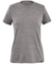 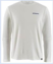 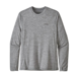 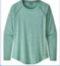 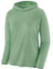 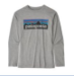 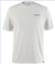 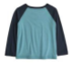 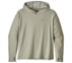 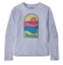 2021年7月8日桌球、撞球、台球桌电熨斗体育用品/设备健康风险危险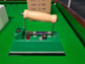 2021年7月9日塑料饮水瓶食品接触材料窒息危险和受伤危险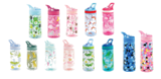 2021年7月12日LED塑料手指灯玩具和儿童用品 窒息危险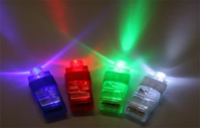 2021年7月14日酷炫钓鱼游戏玩具和儿童用品 窒息危险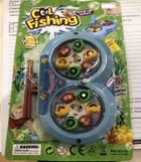 2021年7月16日Fox婴儿被玩具和儿童用品 窒息危险和受伤危险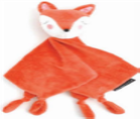 2021年7月20日竹餐垫家居用品化学危险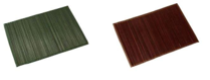 2021年7月20日小狗和恐龙造型儿童夜灯玩具和儿童用品烧伤危险和窒息危险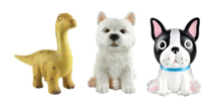 2021年7月21日非接触电压测试仪工具和硬件触电危险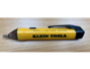 2021年7月27日某些通风设备医疗器械刺激性危险和健康风险危险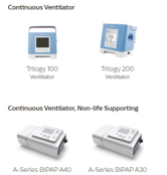 2021年7月27日某些持续正压通气(CPAP)和双水平气道正压通气(PAP)设备医疗器械刺激性危险和健康风险危险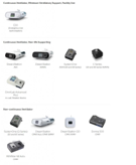 2021年7月27日手链套装首饰健康风险危险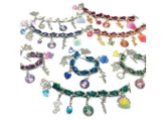 2021年7月27日Emerled烟雾报警器RF遥控器家用电器烧伤危险和窒息危险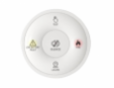 2021年7月28日Bombtrack自行车前托架体育用品/设备受伤危险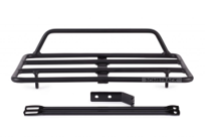 2021年7月28日磁性球玩具和儿童用品 窒息危险 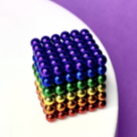 2021年7月28日氧气复苏箱医疗器械受伤危险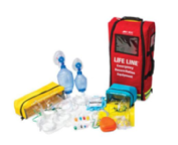 2021年7月28日Scentco Air Dough海底生物拼装玩具组玩具和儿童用品 窒息危险 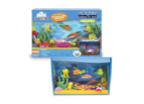 2021年7月28日Scentco Air Dough动物世界拼装玩具组玩具和儿童用品 窒息危险 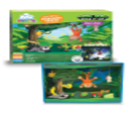 2021年7月29日塑料手电筒玩具和儿童用品烧伤危险和窒息危险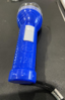 